8 Holyrood Street, London SE1 2EL 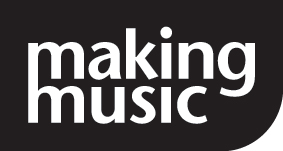 020 7939 6030 info@makingmusic.org.uk www.makingmusic.org.ukPublished Sep 2017Template governing documentNon-charitable unincorporated associationWithout a wider membership Before using this template document please read: Our guidance on structures for music groups Our detailed guidance on unincorporated associations The PDF version that comes guidance notes on how to use the template NameThe name of the organisation is ……………......................................................................referred to as ‘the organisation’ throughout this document.2. Aims/purpose The aims of the organisation are: To provide opportunities for people in the [XXXX] area to participate in [XXXX] music making.To put on public concerts of [XXXX] music in the [XXXX] area To raise money for local charities through our musical activities  3. Formal Membership The committee members of the organisation will be the members of the organisation and have voting rights. Any committee member who ceases to be a committee member automatically ceases to be a member of the organisation. Committee membership is not transferable to anyone else.Every committee member shall have one vote.4. Associate members In addition to formal membership the organisation may have Associate members. Associate membership is open to individuals who support the aims of the organisation, want to take part in its musical activities and meet the membership criteria.Or Associate Membership is open to individuals who support the aims of the organisation.The  committee may refuse an application for Associate membership if, acting reasonably and properly, they consider it to be in the best interests of the organisation the committee must inform the applicant in writing of the reasons for the refusal within [21] days of the decisionthe committee must consider any appeal in writing the applicant may make about the decisionThe committee decision following any written appeal must be notified to the applicant in writing but shall be final. In this clause and throughout this document ‘in writing’ and ‘written’ can include electronic methods of communicationAssociate membership is not transferable to anyone elseActive Associate members must supply contact details to the committee to be used for group activity administration only. 5. Termination of Associate membership Associate membership is terminated if:the Associate member diesthe Associate member resigns in writing any Associate membership fees due are not paid with [three] months of being duethe committee, acting reasonably and properly, deems termination of Associate membership is in the best interest of the organisation. The committee can only do this if: the Associate member has been given at least [21] days’ written notice of the committee meeting where the issue will be discussed and decided, including the reasons for the discussion the Associate member, or the Associate member’s representative (who does not have to be an Associate member of the organisation), has been allowed to submit a written statement to the meetingthe decision to terminate the Associate membership is communicated in writing within [seven] days of the meeting taking placeAny decision made by the committee to terminate Associate membership is final.6. Committee All aspects of running the organisation will be governed and managed by a committee of no less than three individuals and no more than [nine]. The organisation will have at least the following officers:ChairSecretaryTreasurer7. Appointment and election of the committee The first committee will be the people decided upon at the meeting where this governing document is adopted. They shall be: Name 			Length or term [Person A		3 years][Person B		3 years][Person C		3 years][Person D		2 years][Person E		2 years][Person F		2 years][Person G		1 year][Person H		1 year][Person I		1 year]Apart from the first committee members, every committee member must be elected by a majority vote at a properly convened committee meeting and will serve for a term of [three] years.Anyone can be appointed to the committee if the existing members deem them to be a fit and proper person for the role with the required skill and experience. Each of the initial committee members can serve a maximum of [two] consecutive [three] year terms after their initial term.Any committee member not included in the initial members can serve a maximum of [two] consecutive [three] year terms.A member can stand for re-election after a gap of [one] year after serving their maximum consecutive terms.8. Removal of committee members Committee members can be removed if: they cease to be a member of the organisation  they resign in writing if the resignation means there will be less than three committee members the remaining  committee members may only act to co-opt a third  committee memberthey are absent without permission from [all] committee meetings held within a [12] month perioda two-thirds majority of the committee, acting reasonably and properly, feel it is in the best interests of the organisation The committee can only do this if: the committee member has been given at least [21] days’ written notice of the committee meeting where the issue will be discussed and decided, including the reasons for the discussion the committee member, or the committee member’s representative (who does not have to be a member of the organisation), has been allowed to submit a written statement to the meetingthe decision to remove the committee member is communicated in writing within [seven] days of the meeting taking placeAny decision made by the committee is final9. Payments to committee members Where it is in the best interests of the organisation committee members can be paid for providing goods and professional services to the organisation.  Any payment made will be no higher than the standard market rate.Where a payment for goods and services is made to a committee member, that committee member must adhere to the conflict of interest and loyalties clause in this document. No committee member will be paid for their role as a committee member of the organisation. 10. Conflicts of interests and conflicts of loyalties Committee members must declare any conflict between their personal interests and the best interests of the organisation. Conflicts can include but are not limited to: payments to a committee member to provide goods or servicespayments to a relative of a committee member to provide goods or services payments to a business interest of a committee member to provide goods or servicesWhere a conflict of interest has been declared the committee member will take no part in the organisations decision making process relating to the conflict of interest. 11. Powers and Responsibilities The committee has ultimate legal responsibility for the organisation.  The committee can act in any lawful way to fulfill the aims of the organisation.12. Meetings and proceedings of the committee The committee will meet at least [three] times a year. Any committee member can request the Chair call a meeting outside of the minimum [three] per year. If requested to do so the Chair must call a meeting within [30] days of the request. Three committee members or a third of all committee members (whichever is the greater) will be quorum for committee meetings. No decision may be made by a meeting of the committee unless a quorum is present. Decisions shall be made by majority vote of those present at the meeting. Minutes of all committee meetings will be kept and shared with the committee after the meeting. Associate Members may be invited to attend committee meetings and make suggestions for the group.The committee may make collective decisions by email outside of committee meetings. Any such decisions should be reported and minuted at the next committee meeting. The [Music Director] will not be a committee member but can attend committee meetings in an advisory capacity, where the committee decides it is appropriate and relevant. The [Music Director] will not have a vote or any decision making powers.OrWhere the [Music Director] is also a committee member they will not be able to attend or vote on any decisions relating to their role. This includes but is not limited to: performance in their role, contract negotiation and payment. 13. Rules The committee can establish rules and procedures outside of this document to assist with the day to day running of the organisation. Nothing in any rules or procedures will contradict anything in this document. 14. Finance The financial year shall end on [………………….]A bank account shall be opened in the name of the organisation, all payments will be authorised by any [two] committee members.The organisation is a not-for-profit organisation and any income and property of the organisation will be applied solely towards promoting the aims of the organisation as set out in this document. The distribution of profits and assets among its members is expressly prohibited.Payment of legitimate expenses is allowed.15. Annual General Meeting (AGM)The first AGM will be called within 12 months of this governing document taking effect. All subsequent AGMs will be within 15 months of the previous AGM.Any normal committee meeting can be designated as the AGM. All normal procedures for a committee meeting will apply to the AGM.Associate members may be invited to attend the AGM, but will not have a vote. The AGM will include a report on the year’s activities and the last set of finalised accounts at each AGM. 16. Accounts The financial accounts will be prepared after each financial year by the treasurer and examined and scrutinised by a person who is independent of the Committee. The accounts will be presented at the AGM.17. Alterations to the governing documentThe governing document may be amended by a two-thirds majority of the voting members present at an AGM. 18. Dissolution In the event of the organisation being wound up, any assets remaining after the payment of debts and liabilities will be donated to a not-for-profit organisation within similar musical objectives to the organisation. This will be decided by a vote of remaining committee members. No remaining assets will be distributed to members. We hope you find this Making Music resource useful. If you have any comments or suggestions about the guidance please contact us. Whilst every effort is made to ensure that the content of this guidance is accurate and up to date, Making Music do not warrant, nor accept any liability or responsibility for the completeness or accuracy of the content, or for any loss which may arise from reliance on the information contained in it Making Music, the National Federation of Music Societies. A company limited by guarantee. Registered in England no. 308632 Registered Charity in England no. 249219 and in Scotland no. SC038849. 8 Holyrood Street, London SE1 2EL. Tel 020 393 6030